Publicado en  el 09/07/2015 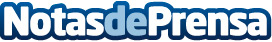 La Universidad CEU San Pablo acoge el XXII Congreso Internacional de Educación y AprendizajeEl Campus de Montepríncipe de la Universidad CEU San Pablo acoge desde hoy jueves y hasta el sábado 11 de julio el Congreso Internacional de Educación y Aprendizaje (International Conference on Learning), un referente en el ámbito educativo mundial. Datos de contacto:Universidad CEU San PabloNota de prensa publicada en: https://www.notasdeprensa.es/la-universidad-ceu-san-pablo-acoge-el-xxii_1 Categorias: Universidades http://www.notasdeprensa.es